AssignmentsYOU found it and it is in the correct order   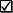 Grade 
assigned by me7-2 p215 #1-5, 7, 9-11, 14/107-3 p219 #1-10/107-5 p226 #1-8, 11, 13-17/107-5 Challenge Problem (extra credit)/57-6 p230 #1-10/107-7 p234 #1-3, 6, 10, 11, 15/107-8 p237 #1-5, 10-12/10Review p239 #2-4, 6, 9, 11-13, 18, 19/10Honors Problem (extra credit)/57 Notes/10You must turn in this checklist at the front of your chapter 7 math notebook (penalty of 5 pts).Penalties for assignments being out of orderFinal Grade:/80